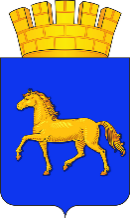 РОССИЙСКАЯ ФЕДЕРАЦИЯКРАСНОЯРСКИЙ  КРАЙМУНИЦИПАЛЬНОЕ ОБРАЗОВАНИЕ ГОРОД МИНУСИНСКМИНУСИНСКИЙ ГОРОДСКОЙ  СОВЕТ ДЕПУТАТОВРЕШЕНИЕ05.04.2024                                                                                                              №20-120рг. МинусинскО продлении срока приема документов для участия в конкурсе  по отбору кандидатур на должность Главы города Минусинска           В соответствии с частью 2.1 статьи 36 Федерального закона от 06.10.2003 
№ 131-ФЗ «Об общих принципах организации местного самоуправления 
в Российской Федерации», Законом Красноярского края от 01.12.2014  № 7-2884 «О некоторых вопросах организации органов местного самоуправления в Красноярском крае», Уставом городского округа город Минусинск Красноярского края, решениями Минусинского городского Совета депутатов от 06.07.2015 №27-202р «Об утверждении Положения о порядке проведения конкурса по отбору кандидатур на должность Главы города Минусинска», от 20.02.2024 № 18-111р «О назначении конкурса по отбору кандидатур на должность Главы города Минусинска», учитывая, что в период с 22.02.2024 года по 27.03.2024 года в Минусинский городской Совет депутатов документов для участия в конкурсе по отбору кандидатур на должность Главы города Минусинска от кандидатов не поступило, Минусинский городской Совет депутатов РЕШИЛ:          1.Продлить срок приема документов на конкурс по отбору кандидатур на должность Главы города Минусинска на 20 календарных дней со дня опубликования настоящего решения.         2.Определить новую дату проведения конкурса по отбору кандидатур на должность Главы города Минусинска 02 мая 2024 года в  14 часов 00 минут 
по местному времени по адресу: Российская Федерация, Красноярский край, 
г. Минусинск, ул.Гоголя,68, зал заседания Минусинского городского Совета депутатов.         3.Утвердить текст объявления о продлении приема документов согласно приложению.4.Контроль за исполнением решения возложить 
на постоянную комиссию Минусинского городского Совета депутатов 
по вопросам организации местного самоуправления.5. Решение вступает в силу со дня его принятия и подлежит официальному опубликованию в печатном средстве массовой информации «Минусинск официальный». Председатель Минусинскогогородского Совета депутатов		       подпись          Л.И. ЧумаченкоПриложениек решению Минусинского городского Совета депутатовот 05.04.2024 № 20-120рОбъявление о продлении срока приема документов для участия в   конкурсепо отбору кандидатур на должность Главы города МинусинскаМинусинским городским Советом депутатов продлен прием документов от граждан, желающих принять участие в конкурсе по отбору кандидатур на должность Главы города Минусинска.Конкурс по отбору кандидатур на должность Главы города Минусинска состоится 02 мая 2024 года  в 14 часов 00 минут по местному времени. Место проведения конкурса: Российская Федерация, Красноярский край, 
г. Минусинск, ул.Гоголя,68, зал заседания Минусинского городского Совета депутатов.Условия конкурса:Условия и порядок проведения конкурса, формы необходимых для участия в конкурсе документов установлены Положением о порядке проведения конкурса по отбору кандидатур на должность Главы города Минусинска, утвержденным решением Минусинского городского Совета депутатов от 06.07.2015 №27-202р 
(в редакции решений от 25.12.2017 №5-36р, от 27.04.2022 № 52-353р, от 30.01.2024 № 17-104р) (далее – Положение).         Для участия в конкурсе кандидат представляет следующие документы:         1) личное заявление на участие в конкурсе (Приложение 1 к Положению);	2) собственноручно заполненную и подписанную анкету  с приложением фотографий 4 х ., 3 шт. (Приложение 2 к Положению);	3) паспорт или заменяющий его документ;	4) документы, подтверждающие профессиональное образование, стаж работы и квалификацию (при наличии):	- документ о профессиональном образовании;	- трудовую книжку (при наличии) или сведения о трудовой деятельности, оформленные в установленном законодательством порядке, или иной документ, подтверждающий трудовую (служебную) деятельность гражданина, за исключением случая, если иная трудовая (служебная) деятельность ранее не осуществлялась.5) документ, подтверждающий представление Губернатору Красноярского края сведений о доходах, об имуществе и обязательствах имущественного характера, полученных кандидатом, его супругой (супругом), несовершеннолетними детьми, в соответствии с законом Красноярского края от 19.12.2017 № 4-1264 «О представлении гражданами, претендующими на замещение муниципальных должностей, должности главы (руководителя) местной администрации по контракту, и лицами, замещающими указанные должности, сведений о доходах, расходах, об имуществе и обязательствах имущественного характера и проверке достоверности и полноты таких сведений».Сведения представляются по утвержденной Указом Президента Российской Федерации от 23.06.2014 № 460 «Об утверждении формы справки о доходах, расходах, об имуществе и обязательствах имущественного характера и внесении изменений в некоторые акты Президента Российской Федерации» форме справки.       6) справку о наличии (отсутствии) судимости и (или) факта уголовного преследования либо о прекращении уголовного преследования.Справка предоставляется по форме, утвержденной административным регламентом Министерства внутренних дел Российской Федерации по предоставлению государственной услуги по выдаче справок о наличии (отсутствии) судимости и (или) факта уголовного преследования либо о прекращении уголовного преследования, утвержденным приказом МВД России.          Подробную информацию о получении справки можно получить 
на  официальном сайте Главного управления МВД России по Красноярскому краю по ссылке: 
https://24.мвд.рф/citizens/gos_uslugi/Po_linii_informacionnogo_centra/Informacija _o_porjadke_i_srokah_predosta         Также подаются копии документов, указанных в подпунктах 3 и 4 настоящего объявления.         По желанию кандидата им могут быть представлены документы о дополнительном профессиональном образовании, о присвоении ученой степени, ученого звания, о награждении наградами и присвоении почетных званий и иные документы, характеризующие его личность, профессиональную подготовку.Представленные кандидатом сведения могут быть проверены в порядке, установленном действующим законодательством.Вышеуказанные документы, кандидат представляет лично с 06.04.2024 года по 25.04.2024 года в Минусинский городской Совет депутатов, по адресу: Российская Федерация, Красноярский край, г. Минусинск, ул. Гоголя, 68, 
каб. 3.Прием документов от кандидатов осуществляет Демшина Юлия Юрьевна консультант – юрист  аппарата Минусинского городского Совета депутатов. 
В случае временного отсутствия Демшиной Ю.Ю. прием документов 
от кандидатов осуществляется Ощепковой Светланой Владимировной - консультантом аппарата Минусинского городского Совета депутатов.Документы принимаются ежедневно в рабочие дни с 09:00 до 12:00 часов и с 13:00 до 16:00 часов. В выходные   дни с 11:00 до 13:00 часов. Телефон для справок 8(39132) 2-07-60.	В качестве конкурсного задания кандидат представляет разработанную им программу действий, направленную на улучшение социально-экономической ситуации в муниципальном образовании (далее - Программа).        Программа обязательно должна содержать:        1) оценку текущего социально-экономического состояния муниципального образования;        2) описание основных социально-экономических проблем муниципального образования;         3) комплекс предлагаемых кандидатом мер, направленных на улучшение социально-экономического положения и решение основных проблем муниципального образования;        4) предполагаемую структуру   администрации города Минусинска;        5) предполагаемые сроки реализации Программы.        Программа подписывается кандидатом и представляется Комиссии в день проведения конкурса.Программа должна быть прошита, листы пронумерованы. Программа представляется в запечатанном и подписанном гражданином конверте с указанием количества документов и листов в конверте. Программа представляется объемом до двадцати страниц машинописного текста гарнитурой шрифта TimesNewRoman размером № 14.Кандидат не допускается к участию в конкурсе в случае:а) не достижения на день проведения конкурса возраста 21 года;б) наличия у него ограничений пассивного избирательного права для избрания выборным должностным лицом местного самоуправления установленных Федеральным законом от 12.06.2002 года № 67-ФЗ «Об основных гарантиях избирательных прав и права на участие в референдуме граждан Российской Федерации»;в) признания гражданина ограниченно дееспособным решением суда, вступившим в законную силу;г) в случае непредставления или несвоевременного представления документов для участия в конкурсе, указанных в подпунктах 1-3 и 5 (в части документа, подтверждающего представление сведений Губернатору Красноярского края) и 6 пункта 3.1 Положения, представления их не в полном объеме или не по формам, утвержденным Положением.С Положением можно ознакомиться по адресу: Российская Федерация, Красноярский край, г. Минусинск, ул. Гоголя, 68, каб. 3 (в часы приема документов), на сайте муниципального образования город Минусинск в разделе «Отбор кандидатур на должность Главы города Минусинска», а также 
в печатном средстве массовой информации «Минусинск официальный» 
от 16.02.2024 № 11/1.